TERM DATESAutumn Term 2019Thursday 3rd September - Thursday 22 OctoberClosed 26 October - 30 OctoberMonday 2nd November - Friday 18 DecemberSpring Term 2020Wednesday 5 January - Friday 12 FebruaryClosed 15 - 19 FebruaryMonday 22 February - Thursday 1 AprilSummer Term 2020  			Monday 19 April - Friday 28 MayClosed 1st June - 4th JuneMonday 7 June - Wednesday 21 JulyBank Holidays - 3 May and 31 MayStaff Training Days 4th and 5th January 2021PLEASE NOTE TERM DATES FOLLOW NH PRIMARY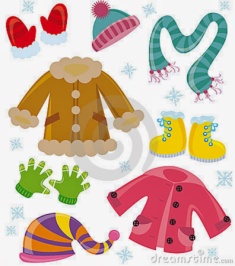 As we are now getting colder days please make sure that you send warm clothing for your child to wear in the garden.Please can I ask that all children wear a different set of clothing each day.School uniform is advised.REMEMBER, wellie boots are for outside wear only so soft shoes/plimsolls MUST please be sent for indoor use.  Thank you.DATES FOR YOUR DIARYChildren in Need 13th November - £1.00 Donation 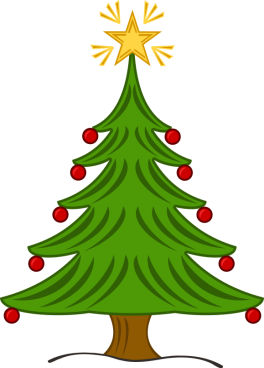 Wear your Pyjamas to school.Tempest photos- 11th NovemberDiwali- 13th November-16th November11 th December – Christmas Jumper Day 15th December- Christingle Friday 18th December Last DayChristmas Party day 10-1       £5.00 this covers Food, Present and sweets to go in the pass the parcel.There will not be a Santa this year and Parents will not be able to attend.                    As you can see there is a lot going on this term, as always,   Theme AutumnW/c 2.11.20- Leaves-Remembrance Sunday W/c 9.11.20- AnimalsW/c 16.11.20- Autumn FestivalsW/c 23.11.20- Autumn Clothes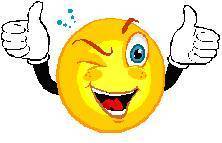 W/c 30.11.20- ChristmasW/c 7.12.20- ChristmasW/c 14.12.20- Christmas 